Roll and Write! Unit 6 Week 2Write the word that matches the number you roll! Keep rolling and writing!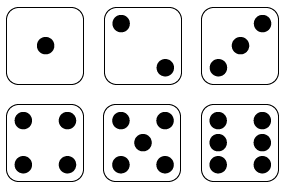 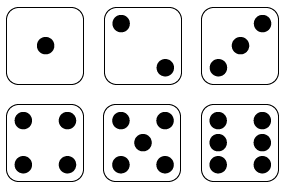 Rainbow Writing Unit 6 Week 2Trace the word with pencil, then write it three times with three different crayons!Sight Word Search and Graph Unit 6 Week 2Find it and circle it!Graph it!                                        alone                   became                      beside                   large                   suppose                  surprisedstatereplacenineninetysideladysidewalkfaceoutsidethesetadpolereplacealone              beside                  surprised                        large             suppose                             became                         suppose                       beside               large                                    became              suppose                          became                              alone          surprised                    large                               alone                             largealone                  suppose              surprised                                    beside                               suppose                surprised                           beside                    became